Monday 5th September 2022 Reading Records 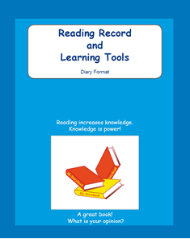 Your child has received a new Reading Record booklet. The focus with reading is always on enjoyment and understanding. The purpose of this booklet is to improve the children’s reading and comprehension skills and enable them to understand what they are reading. The expectation is that the children read up to 5 x per week at home. This means that the reading record should be signed and dated x 5 per week by a parent. This will be monitored by class teachers. It is very important that you read with your children and make comments in the reading record.Even if your child is a fluent reader in KS2 it is still important that you hear them read or that they are spending time reading quietly. We expect the reading record to be sent in daily to be signed in KS2. Please sign to confirm that they have spent time reading up to 5 x per week.The older children would be expected to write their own comments about their book in their reading record. As a Parent/Carer you can help your child in many ways with their reading homework:choose a quiet time to relax and share a story togethermake comparisons between events in the story and real life family experiencesallow your child to use the pictures as cluesdiscuss the text, exchange ideas and feelingsDiscussion of the text may include the following suggested questions:Look at the front cover. What do you think the story is about?Does the front cover make you want to read the book? What is happening in the picture?What do you think will happen next? Why?What was the character feeling? Why?Did you enjoy that part of the story? Why?The reading booklet is a shared home/school record that allows communication between the home and school. Please do ensure you sign and date the reading record. The class teacher will follow this up regularly. If reading books are misplaced or not returned we will have to ask parents to pay for the price of the book to replace it. Can I also ask you to let the class teacher know if the reading record is lost, so we can replace immediately. If you have any questions about the booklet, please do get in touch with me. Yours sincerely              Miss TaylorAssistant Head Teacher                                         